При поддержке гранта РФФИ№18-016-20001 ГПРОГРАММАмеждународной научно-практической конференции«Аграрная наука на современном этапе:состояние, проблемы, перспективы»28 февраля – 1 марта 2018 годаЦель проведения заседания: обсуждение научных проблем, продвижения новых научных достижений и поиска путей развития отрасли молочного животноводства и кормопроизводства.Дата: 28 февраля 2018 годаВремя: 8:30 – 19:00Место проведения: с. Молочное, ул. Ленина, 14Дата: 1 марта 2018 годаВремя: 13.00 – 15.10Место проведения: Вологодский научный центр РАН, г. Вологда, ул. Горького, 54а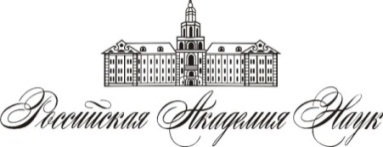 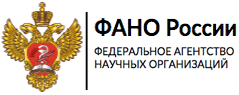 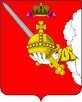 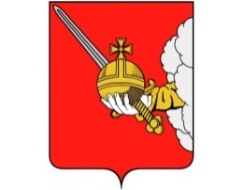 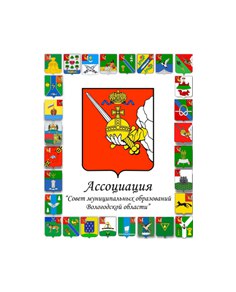 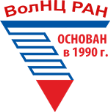 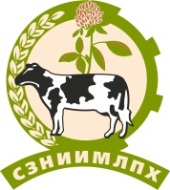 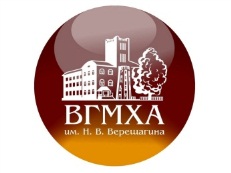 8:30 – 9:008:30 – 9:00Регистрация участников. Холл 1 этажаПриветственная кофе-паузаХолл 2 этажаСекция 1 «Эффективное кормопроизводство, механизация и автоматизация технологических процессов в животноводстве и растениеводстве»Модератор: Вахрушева Вера Викторовна ученый секретарь к.с.-х.н. Секция 1 «Эффективное кормопроизводство, механизация и автоматизация технологических процессов в животноводстве и растениеводстве»Модератор: Вахрушева Вера Викторовна ученый секретарь к.с.-х.н. Секция 1 «Эффективное кормопроизводство, механизация и автоматизация технологических процессов в животноводстве и растениеводстве»Модератор: Вахрушева Вера Викторовна ученый секретарь к.с.-х.н. 09:00 – 09:1009:00 – 09:10Вступительное слово Задумкин Константин Алексеевичдиректор СЗНИИМЛПХ - обособленного подразделения ФГБУН ВолНЦ РАН, к.э.н., доцент09:10 – 09:1509:10 – 09:15Модератор: Вахрушева Вера Викторовнаученый секретарь к.с.-х.н. СЗНИИМЛПХ - обособленного подразделения ФГБУН ВолНЦ РАН09:15 – 09:3009:15 – 09:30Повышение эффективности кормопроизводства в условиях Европейского Севера РоссииКоновалова Надежда Юрьевназав. отделом растениеводства СЗНИИМЛПХ - обособленного подразделения ФГБУН ВолНЦ РАН09:30 – 09:4509:30 – 09:45Использование Иван-чая узколистного в системе кормопроизводства Европейского Севера РоссииСтарковский Борис Николаевичдоцент кафедры растениеводства, земледелия и агрохимии ФГБОУ ВО Вологодская ГМХА им. Н.В. Верещагина, к.с.-х.н.09:45 – 10:0009:45 – 10:00Биотехнологическое развитие сельских территорийЧарный Михаил Цалельевичдиректор по науке НИИ АгроЭнергоЭффективности10:00 – 10:1510:00 – 10:15Сравнительная оценка технологической планировки коровников по параметрам комфортаАлексеев Андрей Александровичзав. отделом технологии скотоводства  Ярославского НИИ ЖК – филиала ФНЦ «ВИК им. В.Р. Вильямса»10:15 – 10:3010:15 – 10:30Опыт, проблемы и перспективы современных способов отбора проб кормовНикитин Леонид Алексеевичзав. технологическим отделом СЗНИИМЛПХ - обособленного подразделения ФГБУН ВолНЦ РАН, к.т.н.10:30 – 10:4510:30 – 10:45Экономическая эффективность использования доильных роботов в хозяйствах Вологодской области (на примере ООО «Покровское»)Маклахов Алексей Васильевичсоветник директора СЗНИИМЛПХ - обособленного подразделения ФГБУН ВолНЦ РАН, д.э.н.10:45 – 11:0010:45 – 11:00Применение сверхкритических флюидных технологий в агропромышленном комплексеКутузов Михаил Николаевичгенеральный директор ООО «Экстрактум Групп»; старший преподаватель кафедры биологии ФГБОУ ВО «Череповецкий государственный университет»11:00 – 11:2011:00 – 11:20Кофе-пауза. Дегустация товаров, выпускаемых под брендами «Настоящий Вологодский продукт» Холл 2 этажаСекция 2 «Эффективное ведение молочного животноводства»Модератор: Бургомистрова Ольга Николаевна,зам. директора по научной работе, к.с.-х.н. Секция 2 «Эффективное ведение молочного животноводства»Модератор: Бургомистрова Ольга Николаевна,зам. директора по научной работе, к.с.-х.н. Секция 2 «Эффективное ведение молочного животноводства»Модератор: Бургомистрова Ольга Николаевна,зам. директора по научной работе, к.с.-х.н. 11:20 – 11:2511:20 – 11:25Вступительное слово Модератор: Бургомистрова Ольга Николаевназам. директора по научной работе СЗНИИМЛПХ - обособленного подразделения ФГБУН ВолНЦ РАН, к.с.-х.н.11:25 – 11:4011:25 – 11:40Направление селекционного процесса в популяциях молочных пород крупного рогатого скотаАбрамова Наталья Ивановназав. отделом разведения сельскохозяйственных животных СЗНИИМЛПХ - обособленного подразделения ФГБУН ВолНЦ РАН, к.с.-х.н.11:40 – 11:5011:40 – 11:50Результаты использования быков-производителей зарубежной селекции на популяции животных Вологодской областиШабанова Лариса Лолиевнаглавный зоотехник ОАО «Племпредприятие «Вологодское»11:50 – 12:0011:50 – 12:00О работе ООО «Агроробот» и ООО «Асчар»Буторин Виктор Викторович,генеральный директор ООО «Агроробот», GeoFarm12:00 – 12:1012:00 – 12:10ДНК-технологии, теория и практикаКривошеев Дмитрий Михайловичпредседатель Вологодского отделения Общероссийской общественной организации «Общество биотехнологов России им. Ю.А. Овчинникова», научный сотрудник СЗНИИМЛПХ, к.б.н.12:10 – 12:2012:10 – 12:20Изучение теории и практики кормления крупного рогатого скота на Европейском Севере России. Научная школа А.С. ЕмельяноваГусаров Игорь Владимировичзав. отделом кормов и кормления сельскохозяйственных животных СЗНИИМЛПХ - обособленного подразделения ФГБУН ВолНЦ РАН, к.б.н.12:20 – 12:3012:20 – 12:30Зависимость продуктивного долголетия коров от типа подбораИванов Анатолий Александровичдоцент кафедры экономики менеджмента ФГБОУ ВО Вологодская ГМХА, к.с.-х.н.12:30 – 12.4012:30 – 12.40Генеалогическая обусловленность сроков продуктивного использования коров Соколова Ольга Леонидовнааспирант ФГБОУ ВО Вологодская ГМХА, зоотехник СПК колхоз «Коминтерн-2» Кирилловского района12:40 – 12:5012:40 – 12:50Определение направлений повышения экономической эффективности молочного скотоводства на основе методов экономико-математического моделированияИванова Марина Игоревнадоцент кафедры экономики менеджмента ФГБОУ ВО Вологодская ГМХА, д.э.н.12:50 – 13:0012:50 – 13:00Особенности управленческого учета в молочном скотоводстве Баринова Ольга Игоревнастарший преподаватель кафедры бухгалтерского учета и финансов ФГБОУ ВО Вологодская ГМХА13:00 – 13:1013:00 – 13:10Эффективность государственной поддержки молочного скотоводства Вологодской областиЮренева Татьяна Гельевнадоцент кафедры бухгалтерского учета и финансов ФГБОУ ВО Вологодская ГМХА, к.э.н.13:10 – 13:2013:10 – 13:20Актуализация механизмов кадрового обеспечения сельскохозяйственного сектора экономикиСорокина Ирина Эдуардовнак.э.н., доцент, БПОУ ВО Вологодский аграрно-экономический колледж13:20 – 13:3013:20 – 13:30Обмен мнениями13:30 – 14:3013:30 – 14:30Обед для участников конференцииКафе «Витязь»с. Молочное, ул. Шмидта, 2813:30 – 14:3013:30 – 14:30Работа фото-студииХолл 1 этажаПленарное заседание «Развитие сельскохозяйственной науки и производства»Модератор: Задумкин Константин Алексеевич, заместитель директора ВолНЦ РАН – директор СЗНИИМЛПХ, к.э.н., доцентПленарное заседание «Развитие сельскохозяйственной науки и производства»Модератор: Задумкин Константин Алексеевич, заместитель директора ВолНЦ РАН – директор СЗНИИМЛПХ, к.э.н., доцентПленарное заседание «Развитие сельскохозяйственной науки и производства»Модератор: Задумкин Константин Алексеевич, заместитель директора ВолНЦ РАН – директор СЗНИИМЛПХ, к.э.н., доцент14:30 – 14:40Вступительное слово Модератор: Задумкин Константин Алексеевичзаместитель директора ВолНЦ РАН – директор СЗНИИМЛПХ, к.э.н., доцентГлазков Михаил Николаевичзаместитель губернатора Вологодской областиШабунова Александра Анатольевнадиректор ВолНЦ РАН, д.э.н., доцентИльин Владимир Александровичнаучный руководитель  ВолНЦ РАН, член-корреспондент РАН д.э.н., профессорВступительное слово Модератор: Задумкин Константин Алексеевичзаместитель директора ВолНЦ РАН – директор СЗНИИМЛПХ, к.э.н., доцентГлазков Михаил Николаевичзаместитель губернатора Вологодской областиШабунова Александра Анатольевнадиректор ВолНЦ РАН, д.э.н., доцентИльин Владимир Александровичнаучный руководитель  ВолНЦ РАН, член-корреспондент РАН д.э.н., профессорБуланов Владимир Викторовичпредседатель Постоянного комитета по аграрному комплексу и продовольствию Законодательного собрания Вологодской областиБуланов Владимир Викторовичпредседатель Постоянного комитета по аграрному комплексу и продовольствию Законодательного собрания Вологодской областиЖестянников Сергей ГеннадиевичГлава Вологодского муниципального районаЖестянников Сергей ГеннадиевичГлава Вологодского муниципального районаПриятелев Вячеслав Викторовичисполняющий обязанности ректора ФГБОУ ВО «Вологодский государственный университет», к.и.н.Приятелев Вячеслав Викторовичисполняющий обязанности ректора ФГБОУ ВО «Вологодский государственный университет», к.и.н.14:40 – 14:50Роль вологодской молочной школы в развитии отрасли: история и современностьМалков Николай Гурьевичректор ФГБОУ ВО Вологодская ГМХА им. Н.В. Верещагина, к.т.н.Роль вологодской молочной школы в развитии отрасли: история и современностьМалков Николай Гурьевичректор ФГБОУ ВО Вологодская ГМХА им. Н.В. Верещагина, к.т.н.14:50 – 15:00Перспективы развития АПК Вологодской областиПоромонов Сергей Евгеньевичначальник Департамента сельского хозяйства и продовольственных ресурсов Вологодской областиПерспективы развития АПК Вологодской областиПоромонов Сергей Евгеньевичначальник Департамента сельского хозяйства и продовольственных ресурсов Вологодской области15:00 – 15:10Состояние и перспективы развития животноводства Республики БеларусьШейко Иван Павловичпервый заместитель генерального директора РУП «Научно-практический центр НАН Беларуси по животноводству», академик Национальной академии наук Беларуси, академик Академии аграрных наук Республики Беларусь, профессор, иностранный член Российской академии наук, д.с.-х.н. Состояние и перспективы развития животноводства Республики БеларусьШейко Иван Павловичпервый заместитель генерального директора РУП «Научно-практический центр НАН Беларуси по животноводству», академик Национальной академии наук Беларуси, академик Академии аграрных наук Республики Беларусь, профессор, иностранный член Российской академии наук, д.с.-х.н. 15:10 – 15:20Современные селекционно-генетические достижения - основа молочного животноводства РоссииПлемяшов Кирилл Владимировичдиректор ВНИИГРЖ – филиала ФГБНУ «Федеральный научный центр животноводства — ВИЖ имени академика Л. К. Эрнста», член-корреспондент РАНСовременные селекционно-генетические достижения - основа молочного животноводства РоссииПлемяшов Кирилл Владимировичдиректор ВНИИГРЖ – филиала ФГБНУ «Федеральный научный центр животноводства — ВИЖ имени академика Л. К. Эрнста», член-корреспондент РАН15:20 – 15:30Итоги и перспективы внедрения продуктов переработки расторопши пятнистой в отрасль скотоводстваКоновалов Александр Владимировичдиректор Ярославского НИИ ЖК – филиала ФНЦ «ВИК им. В.Р. Вильямса», к.с-х.н.Итоги и перспективы внедрения продуктов переработки расторопши пятнистой в отрасль скотоводстваКоновалов Александр Владимировичдиректор Ярославского НИИ ЖК – филиала ФНЦ «ВИК им. В.Р. Вильямса», к.с-х.н.15:30 – 15:40Возможности генетической оценки молочного скота по признакам молочной продуктивности и здоровья Сермягин Александр Александровичведущий научный сотрудник, руководитель лаборатории популяционной генетики и разведения животных ФГБНУ Федеральный научный центр животноводства – ВИЖ имени академика Л.К. Эрнста, к.с.-х.н.Возможности генетической оценки молочного скота по признакам молочной продуктивности и здоровья Сермягин Александр Александровичведущий научный сотрудник, руководитель лаборатории популяционной генетики и разведения животных ФГБНУ Федеральный научный центр животноводства – ВИЖ имени академика Л.К. Эрнста, к.с.-х.н.15:40 – 15:50Генетические дефекты крупного рогатого скотаКрутикова Анна Алексеевнастарший научный сотрудник лаборатории молекулярной генетики ВНИИГРЖ – филиала ФГБНУ «Федеральный научный центр животноводства — ВИЖ имени академика Л. К. Эрнста», к.б.н.Генетические дефекты крупного рогатого скотаКрутикова Анна Алексеевнастарший научный сотрудник лаборатории молекулярной генетики ВНИИГРЖ – филиала ФГБНУ «Федеральный научный центр животноводства — ВИЖ имени академика Л. К. Эрнста», к.б.н.15:50 – 16:00Трансплантация эмбрионов: проблемы и пути их решенияНикиткина Елена Владимировнаведущий научный сотрудник ВНИИГРЖ – филиала ФГБНУ «Федеральный научный центр животноводства — ВИЖ имени академика Л. К. Эрнста», к.б.н.Трансплантация эмбрионов: проблемы и пути их решенияНикиткина Елена Владимировнаведущий научный сотрудник ВНИИГРЖ – филиала ФГБНУ «Федеральный научный центр животноводства — ВИЖ имени академика Л. К. Эрнста», к.б.н.16:00 – 16:10Геномные технологии для сохранения и селекции генофондных популяций курДементьева Наталья Викторовнаведущий научный сотрудник ВНИИГРЖ – филиала ФГБНУ «Федеральный научный центр животноводства — ВИЖ имени академика Л. К. Эрнста», к.б.н.Геномные технологии для сохранения и селекции генофондных популяций курДементьева Наталья Викторовнаведущий научный сотрудник ВНИИГРЖ – филиала ФГБНУ «Федеральный научный центр животноводства — ВИЖ имени академика Л. К. Эрнста», к.б.н.16:10 – 16:20Инновации в области производства и применения фосфорных удобрений и кормовых фосфатовСоколов Валерий Васильевичначальник отдела качества и стандартизации АО «НИУИФ», к.т.н.Инновации в области производства и применения фосфорных удобрений и кормовых фосфатовСоколов Валерий Васильевичначальник отдела качества и стандартизации АО «НИУИФ», к.т.н.16:20 – 16:40ВыступленияКазаков Александр АлександровичПредседатель СХПК «Присухонское»ВыступленияКазаков Александр АлександровичПредседатель СХПК «Присухонское»16:40 – 16:45О ситуации в крестьянских (фермерских) хозяйствахи сельскохозяйственных кооперативах Вологодской области Мызин Александр Васильевичпредседатель ассоциации крестьянских (фермерских) хозяйств и сельскохозяйственных кооперативов Вологодской областиО ситуации в крестьянских (фермерских) хозяйствахи сельскохозяйственных кооперативах Вологодской области Мызин Александр Васильевичпредседатель ассоциации крестьянских (фермерских) хозяйств и сельскохозяйственных кооперативов Вологодской области16:45 – 16:50Презентация научных журналов ФГБУН ВолНЦ РАНТретьякова Ольга Валентиновназав. отделом редакционно-издательской деятельности и научно-информационного обеспечения, к.ф.н.Задумкин Константин АлексеевичЗаместитель директора ВолНЦ РАН – директор СЗНИИМЛПХ, к.э.н., доцентПрезентация научных журналов ФГБУН ВолНЦ РАНТретьякова Ольга Валентиновназав. отделом редакционно-издательской деятельности и научно-информационного обеспечения, к.ф.н.Задумкин Константин АлексеевичЗаместитель директора ВолНЦ РАН – директор СЗНИИМЛПХ, к.э.н., доцент16:50 – 17:00Презентация научного журнала ФГБОУ ВО Вологодская ГМХА им. Н.В. Верещагина Бирюков Александр Леонидовичглавный редактор, к.т.н., доцентПрезентация научного журнала ФГБОУ ВО Вологодская ГМХА им. Н.В. Верещагина Бирюков Александр Леонидовичглавный редактор, к.т.н., доцент17:00 – 17:10Презентация областного делового журнала «Бизнес и власть»Нестерова Наталья Олеговнадиректор областного делового журнала «Бизнес и власть»Презентация областного делового журнала «Бизнес и власть»Нестерова Наталья Олеговнадиректор областного делового журнала «Бизнес и власть»17:10 – 17:15Заключительное слово Задумкин Константин АлексеевичЗаместитель директора ВолНЦ РАН – директор СЗНИИМЛПХ, к.э.н., доцентШабунова Александра Анатольевнадиректор ВолНЦ, д.э.н., доцентЗаключительное слово Задумкин Константин АлексеевичЗаместитель директора ВолНЦ РАН – директор СЗНИИМЛПХ, к.э.н., доцентШабунова Александра Анатольевнадиректор ВолНЦ, д.э.н., доцент17:15 – 18:00Деловое общениеХолл 2 этажаЗнакомство с лабораториями института:Лаборатория химического анализа кормовЛаборатория определения качества молока Экскурсия в Музей институтаДеловое общениеХолл 2 этажаЗнакомство с лабораториями института:Лаборатория химического анализа кормовЛаборатория определения качества молока Экскурсия в Музей института18:00 – 19:00Музыкально-драматический монолог камерного драматического театра «Если ворон в вышине…» Дмитрий Макляковактер, режиссер, поэт и музыкантБольшой конференц-залМузыкально-драматический монолог камерного драматического театра «Если ворон в вышине…» Дмитрий Макляковактер, режиссер, поэт и музыкантБольшой конференц-залСекция 3 «Современные тенденции и проблемы аграрного сектора»Модератор: Задумкин Константин Алексеевич,Заместитель директора ВолНЦ РАН – директор СЗНИИМЛПХ, к.э.н., доцентСекция 3 «Современные тенденции и проблемы аграрного сектора»Модератор: Задумкин Константин Алексеевич,Заместитель директора ВолНЦ РАН – директор СЗНИИМЛПХ, к.э.н., доцент13:00 – 13:10Вступительное словоШабунова Александра Анатольевнадиректор ВолНЦ РАН, д.э.н., доцентЗадумкин Константин АлексеевичЗаместитель директора ВолНЦ РАН – директор СЗНИИМЛПХ, к.э.н., доцент13:10 – 13:20Проблемы обеспечения продовольственной безопасности в условиях давления внешней средыКрамаренко Артем Александровичстарший научный сотрудник ГУ «Институт экономических исследований», к.э.н., Донецкая народная республика13:20 – 13:30Формирование устойчивой кормовой базы в целях повышения эффективности производства сельскохозяйственной продукции при реализации специальных инновационных проектовЕгорова Ольга Викторовнааспирант ГНУ «Иститут экономики НАН Беларуси»13:30 – 13:40Концепция создания и функционирования кластеров в АПК Лебедевич Марина Викторовна,  аспирант ГНУ «Иститут экономики НАН Беларуси»13:40 – 13:50Эффективность применения мероприятий по принудительной линьке кур-несушекГоловкина Ольга Олеговна,научный сотрудник СЗНИИМЛПХ - обособленного подразделения ФГБУН ВолНЦ РАН13:50 – 14:00Современные методы генетического исследования зубров Новак Зузанна,научный сотрудник, Варшавский университет естественных наук, Польша14:00 – 14:10Генетические линии в популяции зубров Олех Ванда,декан факультета естественных наук животных, профессор, координатор Европейского центра охраны зубра. Председатель Европейской группы специалистов по зубрам IUCN, Президент Европейского общества друзей зубров, Польша14:10 – 14:20Комплекс биотехнических мероприятий, проводимых для зубров Беловежской пущиБуневич Алексей Н.,ведущий научный сотрудник, ГПУ «НП» Беловежская пуща», Республика БеларусьКоротя С.А.,ведущий научный сотрудник ГПУ «НП» «Беловежская пуща», Республика Беларусь14:20 – 14:30Гаплотипы фертильности, детерминируемые геномными аномалиями у крупного рогатого скотаМихайлова М.Е.,заведующая лабораторией генетики животных, к.б.н., доцент ГНУ «Институт генетики и цитологии НАН Беларуси14:30 – 14:40Effect of a high-quality continuous grazing system with targeted endoparasite treatment on the area performance and weight gain of young cattle from the age of four monthsSteffen JanssenRhine-Waal University of Applied Sciences, Kleve, Germany 14.40 – 14.50Наследование расцветок каракалпакского сура при гомогенном подборе Турганбаев Рузимбай Уразбаевичпрофессор кафедры зоотехния, д.с.-х.н., профессор,Нукусский филиал Ташкентскийгосударственный аграрный университет14:50 – 15:00Беречь землю, как зеницу ока Реимов Ниетбайзав. кафедры «Землепользование и земельный кадастр» Нукусского филиала Ташкентского Государственного Аграрного Университета, к.с.-х.н.15:00 – 15:10Заключительное словоШабунова Александра Анатольевнадиректор ВолНЦ РАН, д.э.н., доцентЗадумкин Константин АлексеевичЗаместитель директора ВолНЦ РАН – директор СЗНИИМЛПХ, к.э.н., доцент